MATERIAL CICLE MITJÀ – 3rCURS 2021-22MOLT IMPORTANT: Aquest proper curs amb les precaucions higièniques NO es podrà compartir el material. Per tant, tot el material ha d’estar ben marcat amb el nom de l’alumne/a.Respecteu les marques que us proposem.Us recordem que podeu aprofitar tot el material que estigue en bon estat de cursos anteriors.4 llapis (Staedler HB nº 2)3 gomes (Milan 430)1 maquineta metàl·lica doble mida Staedler.1 bolígraf blau    retràctil1 bolígraf negre   retràctil1 bolígraf roig       retràctil1 bolígraf verd   retràctil1 regle de 30cm1 tisores (Important! S’utilitzen molt)3 barres de pegament IMEDIO (Important! S’utilitza molt)1 capsa de colors de cera  MANLEY 12 colors 1 llibreta gran de tapa dura amb quadrícula i espiral OXFORD3 cartolines grans de colors vius 1 llibreta gran amb quadrícula en espiral (anglès).1 paquet de folis   DIN A-4 80 gr (500 fulls)1 arxivador de 4 anelles amb tapes duresFundes separadores dures de colors per a l’arxivador.1 carpeta portafolis de plàstic (mínim 30 fulls) per portar els deures o notificacions.1 aquarel·les JOVI 24 colors.1 portafoli mínim 30 fulls (anglès) 1 Colors de fusta 241 Colors Plastidecor Bic 241 Rotuladors doble punta Staedler 241 Estoig doble cremallera1 capsa de mocadors de paper1 paquet toallitas1 gel hidroalcohòlic1 necesser per a Educació Física.1 drap per eixugar-se les mans.1 bata per a Educació Artística.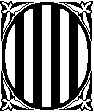 Generalitat de CatalunyaDepartament d’EducacióEscola 21 d’AbrilL’Aldea